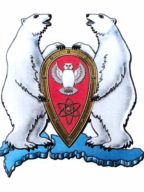 СОВЕТ ДЕПУТАТОВМУНИЦИПАЛЬНОГО ОБРАЗОВАНИЯГОРОДСКОЙ ОКРУГ «НОВАЯ ЗЕМЛЯ»(пятого созыва)  Седьмая сессияРЕШЕНИЕ14 июня 2017 г.                                                                                            № 38/06-01 О назначении конкурса по отбору кандидатур на 
должность Главы муниципального образования «Новая Земля» В соответствии с частью 2.1 статьи 36 Федерального закона от 06 октября 2003 года № 131-ФЗ «Об общих принципах организации местного самоуправления в Российской Федерации», областным законом от 23 сентября 2004 года № 259-внеоч.-ОЗ «О реализации государственных полномочий Архангельской области в сфере правового регулирования организации и осуществления местного самоуправления», Уставом муниципального образования «Новая Земля» от 20.04.2012 № 02 (с последующими изменениями), Положением «О порядке проведения конкурса по отбору кандидатур на должность Главы муниципального образования «Новая Земля», утвержденным решением Совета депутатов муниципального образования «Новая Земля» от 02.04.2016 № 239 (в ред. от 14.06.2016 № 263, от  06.12.2016 № 14, от 19.04.2017 № 42),Совет депутатов РЕШАЕТ:Объявить конкурс по отбору кандидатур на должность Главы муниципального образования «Новая Земля» (далее – конкурс).Организацию и проведение конкурса возложить на конкурсную комиссию по проведению конкурса по отбору кандидатур на должность Главы муниципального образования «Новая Земля»  (далее – конкурсная комиссия), сформированную в соответствии с Положением «О порядке проведения конкурса по отбору кандидатур на должность Главы муниципального образования «Новая Земля» от 02.04.2016 № 239 (в ред. от 14.06.2016 № 263, от  06.12.2016 № 14, от 19.04.2017 № 42). Назначить проведение конкурса на 24 августа 2017 г. в 10.00; место проведения: г. Архангельск-55, ул. Советская, д. 14, Совет депутатов муниципального образования «Новая Земля». 4. Установить, что прием документов на участие в конкурсе осуществляется по адресу: г. Архангельск-55, ул. Советская, д. 16, Администрация муниципального образования «Новая Земля», каб. № 4.Контактный телефон: 8-495-514-05-81* 11-15,   секретарь конкурсной комиссии – Холод Оксана Михайловна, руководитель отдела организационной, кадровой и социальной работы администрации «Новая Земля».Время приема документов: понедельник – пятница с 9.30 до 16.00, перерыв на обед с 12.30 до 14.30,  выходные дни – суббота, воскресенье.Прием документов осуществляется в течение 21 календарного дня со дня опубликования настоящего решения. По истечении указанного срока документы не принимаются.5. Установить, что кандидат, изъявивший желание участвовать в конкурсе, представляет в конкурсную комиссию следующие документы:1) личное заявление о допуске к участию в конкурсе, а также согласие на обработку персональных данных;2) собственноручно заполненную и подписанную анкету по форме, утвержденной распоряжением Правительства Российской Федерации 
от 26.05.2005 № 667-р "Об утверждении формы анкеты, представляемой гражданином Российской Федерации, поступающим на государственную гражданскую службу Российской Федерации или на муниципальную службу в Российской Федерации", с приложением фотографии, выполненной на матовой бумаге в черно-белом изображении форматом 4 x 6;3) копию паспорта или заменяющего его документа (соответствующий документ предъявляется лично по прибытии на конкурс);4) копию трудовой книжки, заверенную нотариально или кадровой службой по месту работы (службы), или иные документы, подтверждающие трудовую (служебную) деятельность гражданина;5) копии документов об образовании и о квалификации, заверенные нотариально или кадровой службой по месту работы (службы);6) документы воинского учета – для граждан, пребывающих в запасе, и лиц, подлежащих призыву на военную службу;7) документ (заключение медицинского учреждения) по форме 
№ 001-ГС/у об отсутствии у гражданина заболевания, препятствующего поступлению на государственную гражданскую службу или ее прохождению, утвержденной приказом Министерства здравоохранения и социального развития Российской Федерации от 14.12.2009 № 984н;8)  программу кандидата по развитию муниципального образования «Новая Земля» (далее – программа) в произвольной форме объемом до 15 страниц машинописного текста, содержащую информацию об оценке текущего социально-экономического состояния муниципального образования, описания основных проблем социально-экономического развития муниципального образования и комплекс предлагаемых мер по их решению, сроки, ресурсное обеспечение и механизмы реализации программы;9) согласие на прохождение процедуры оформления допуска к сведениям, составляющим государственную тайну;10) собственноручно заполненную и подписанную анкету по форме, утвержденной постановлением Правительства Российской Федерации 
от 06.02.2010 № 63 "Об утверждении Инструкции о порядке допуска должностных лиц и граждан Российской Федерации к государственной тайне";11) копию свидетельства о постановке физического лица на учет в налоговом органе по месту жительства на территории Российской Федерации;12) справку о наличии (отсутствии) судимости и (или) факта уголовного преследования либо о прекращении уголовного преследования по форме, утвержденной административным регламентом Министерства внутренних дел Российской Федерации по предоставлению государственной услуги по выдаче справок о наличии (отсутствии) судимости и (или) факта уголовного преследования либо о прекращении уголовного преследования, утвержденной приказом МВД России от 07.11.2011 № 1121;13) информацию о наличии (отсутствии) обстоятельств, предусмотренных подпунктом "в" пункта 3.2 статьи 4 Федерального закона от 12.06.2002 № 67-ФЗ "Об основных гарантиях избирательных прав и права на участие в референдуме граждан Российской Федерации".Кандидат, изъявивший желание участвовать в конкурсе, вправе представить в конкурсную комиссию следующие документы:1) копии документов, подтверждающих повышение или присвоение квалификации по результатам дополнительного профессионального образования, документов о присвоении ученой степени, ученого звания, заверенные нотариально или кадровой службой по месту работы (службы);2)  документы, характеризующие профессиональную подготовку и личные качества кандидата;3) иные документы по желанию кандидата.Оригиналы документов возвращаются кандидату в день их представления, а копии заверяются секретарем конкурсной комиссии. Кандидату выдается расписка о приеме документов с указанием перечня документов и даты приема, о чем делается отметка в журнале регистрации.6. В качестве методов оценки кандидатов применять оценку представленных кандидатами программ, тестирование и собеседование.7. Совету депутатов муниципального образования «Новая Земля» подготовить объявление о проведении конкурса в соответствии с условиями, определенными настоящим решением. 8. Решение подлежит опубликованию в газете «Новоземельские вести», размещению на официальном сайте городского округа «Новая Земля» в информационно-телекоммуникационной сети «Интернет» в течение семи календарных дней со дня принятия Советом депутатов муниципального образования «Новая Земля» настоящего решения.9. Настоящее решение вступает в силу со дня принятия.Председатель Совета депутатовмуниципального образования городской округ «Новая Земля»                                                                     Л.В. Марач